Prácticas ExternasCarátula para CD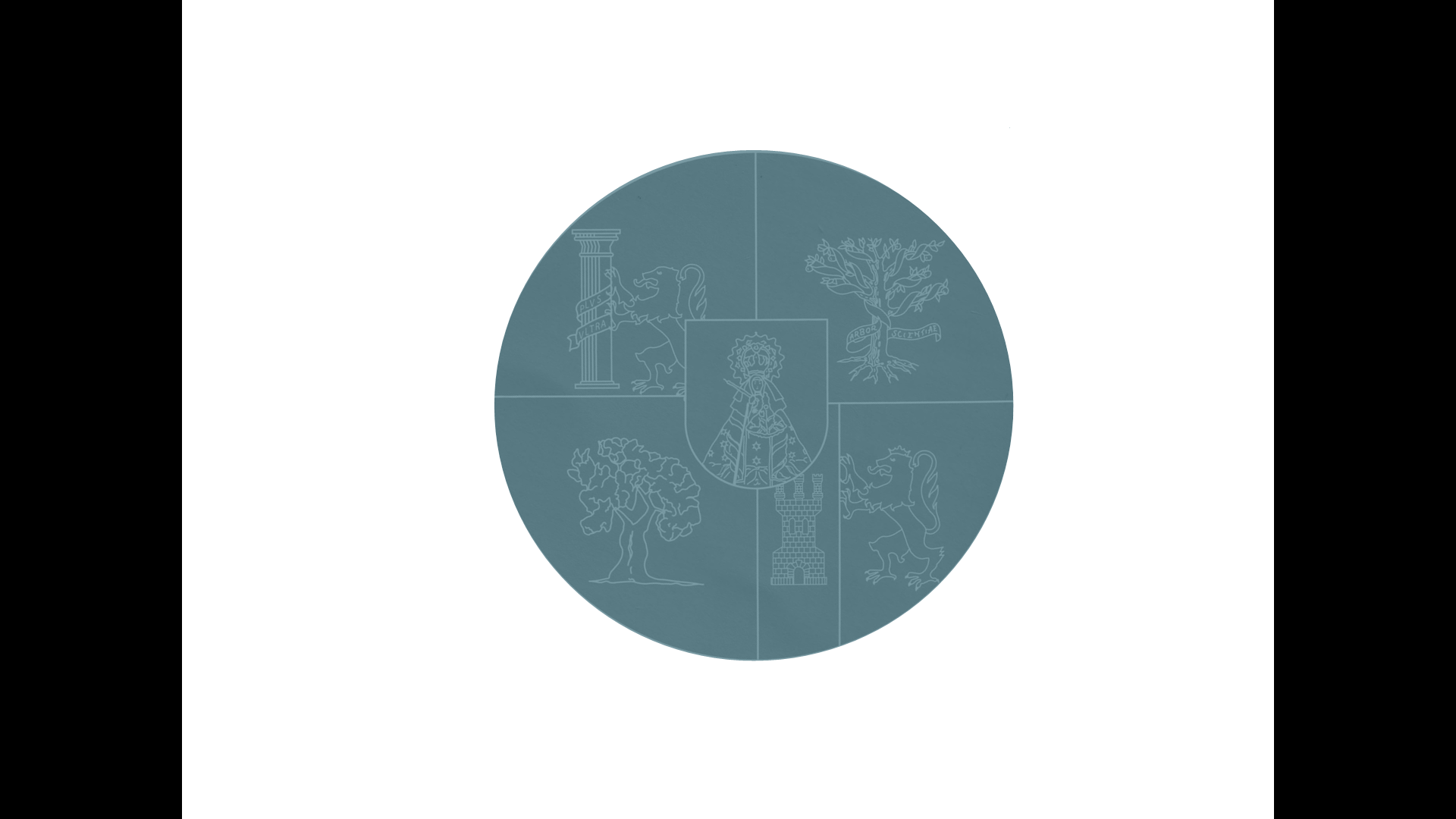 Carátula para caja de CD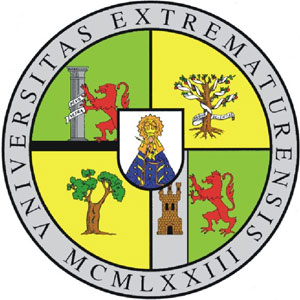 